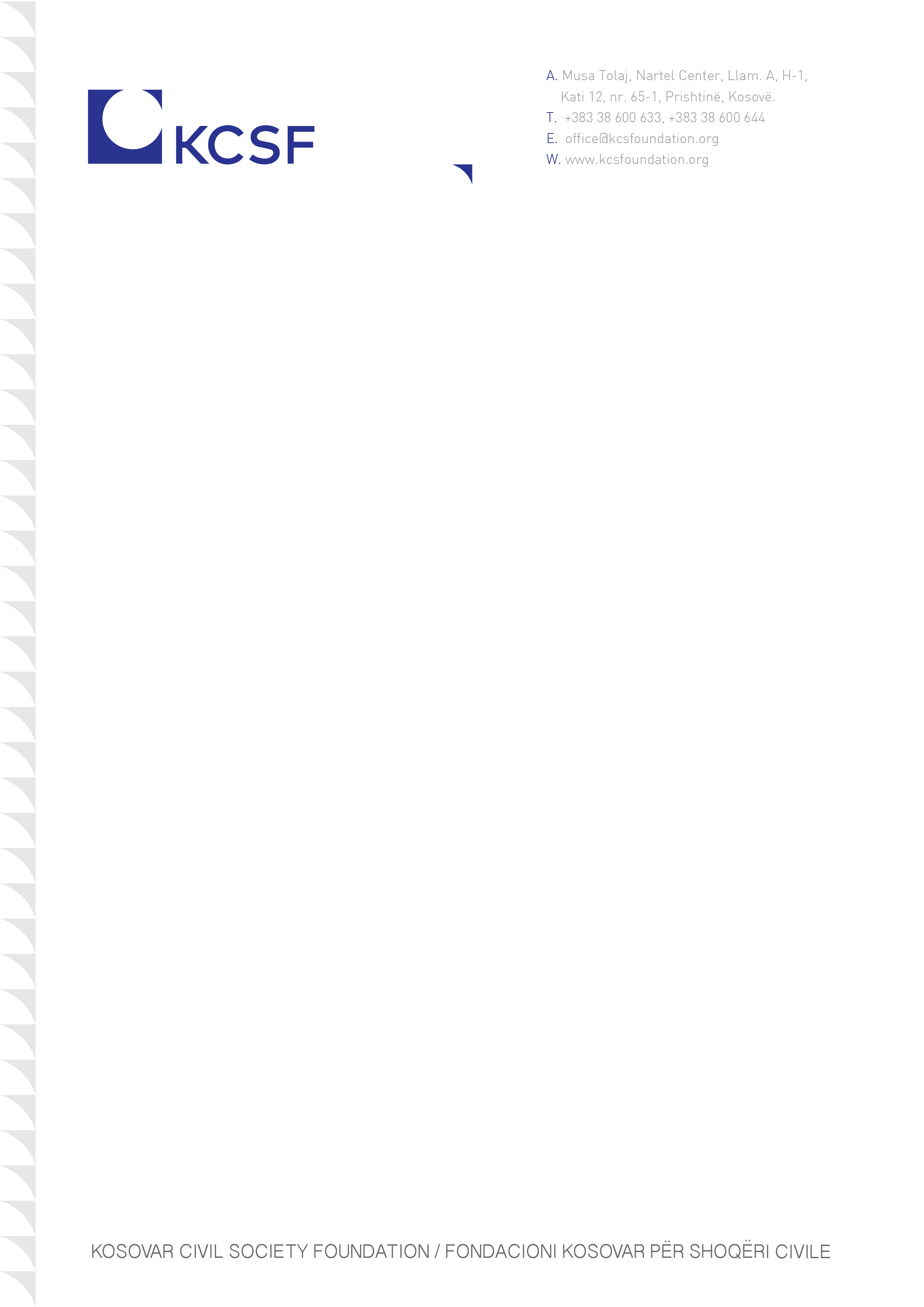 Annex 4: Proposal Submission Form - Technical Proposal RFP 02/2021 –Communication strategyIn order to simplify the evaluation process and obtain maximum comparability, KCSF requires that all responses to the RFP be organized in the manner and format below.CONTACT PERSONUnderstanding of the ToR and Service ApproachDescribe your understanding of the work to be performed, and your firm’s/team of experts’ ability and approach to perform the work within the provided timeframe.MethodologyThe methodology to be proposed for the Communication Strategy should ensure that the strategy will at minimum define general communication goals and objectives, specific communication channels, specific audiences, key messages, as well as an action plan for implementation of strategic communication activities. In addition, the costed implementation plan for the advocacy and communication strategy including the annual activities related to advocacy and communication should be submitted.  B1. Outline Implementation Plan (add columns for weeks as needed)B2. Personnel Assignment ChartWhen preparing the personnel assignment chart please note to connect it with the proposed implementation planSystem of quality control to guarantee quality of services and adherence to deadlines Presentation of methods and systems to be applied to ensure quality control and compliance with deadlines and budget. Team QualificationPresent information on the team to be engaged to deliver the required services. For key personnel, CVs that demonstrate relevant qualifications should be attached. Experience on providing similar servicesProvide summarized information on the relevant experience of the past three years and attach maximum reference letters. Name(s) and address(es) of legal entity or entities submitting this ProposalName of Tenderer:[Insert Name of Tenderer]Consortium Members[Insert Name of Consortium Members if applicable]Regis. No./Unique No.NamePositionAddressTelephonee-mailActivities and sub-activities Weeks Weeks Weeks Weeks Weeks Weeks Activities and sub-activities 123456The proposed table of contents and the proposed structure of the Communication Strategy is submitted to KCSF for review & approvalDraft Communication Strategy and Costed implementation plan are submitted to KCSFFinal Communication Strategy after the revision of KCSF comments is submittedTask /Activity No.Task / ActivityNameKey PersonnelKey PersonnelKey PersonnelKey PersonnelKey PersonnelKey PersonnelTask /Activity No.Task / ActivityNameName and PositionName and PositionName and PositionName and PositionName and PositionName and Position1.1Add rows below:Name and SurnamePositionYears of experienceProfessionKey responsibilitiesRef no (maximum 5)Type of ServiceName of Client or entityPlaceDates (start/end)Type and scope of services providedNo of staff provided